BỘ KẾ HOẠCH VÀ ĐẦU TƯ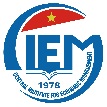 VIỆN NGHIÊN CỨU QUẢN LÝ KINH TẾ TRUNG ƯƠNGHỒ SƠDỰ TUYỂN NGHIÊN CỨU SINHNĂM 2019Chuyên ngành:   Quản lý kinh tế  		Kinh tế phát triểnHọ và tên thí sinh: ..............................................................................Ngày sinh: ...........................................................................................Đơn vị công tác:................................................................................................................................................................................................. 1. Phiếu đăng ký dự tuyển 							2.Hai bản sao văn bằng, chứng chỉ có công chứng:- Bằng tốt nghiệp và bảng điểm đại học: 				- Bằng tốt nghiệp và bảng điểm thạc sĩ: 				- Chứng chỉ tiếng Anh: 							- Các văn bằng, chứng chỉ khác.					3.Thư giới thiệu của hai khoa học							4.Công văn cử đi dự tuyển của cơ quan quản lý trực tiếp				5.Bản cam kết thực hiện nghĩa vụ học tập, nghiên cứu và chế độtài chính đối với quá trình đào tạo							6.Giấy khám sức khỏe của bệnh viện đa khoa.					7.Bản gốc đề cương nghiên cứu							8.Một bộ bản sao các bài báo hoặc báo cáo khoa học				9.Hai ảnh 3x4, nền trắng, ghi rõ họ tên và ngày sinh.				Hà Nội, 2019